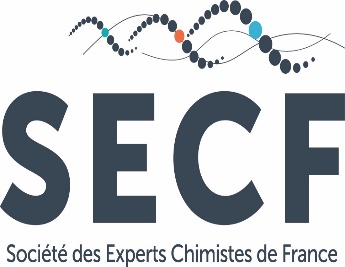 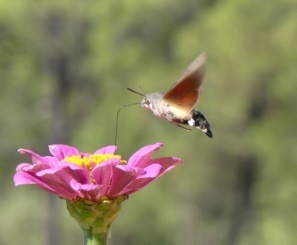 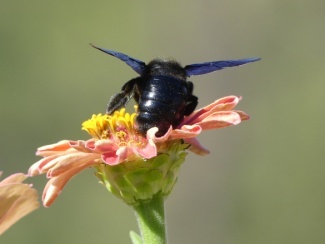 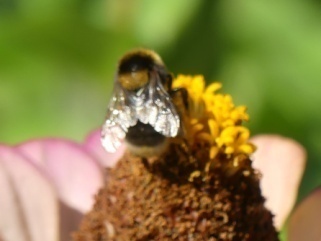 Réservez la date : Mardi 13 Juin 2023 13h-17hBiodiversité et pollinisation en danger ? Rôle des abeilles et des insectes Webinaire La pollinisation est indispensable à la production de nombreuses plantes à fleurs dont les arbres fruitiers. Les abeilles et les insectes en sont les chevilles ouvrières. Ces êtres sont menacés de disparition par plusieurs facteurs externes dont les pratiques agricoles, certains produits agro-pharmaceutiques et des prédateurs (dont des virus) apportés par la mondialisation menaçant leur subsistance. 75% de la production végétale alimentaire mondiale dépend en partie de l’action des pollinisateurs (ANSES 2021).Ce présent webinaire abordera l’impact de la modification de la biodiversité et des facteurs environnementaux sur la baisse du cheptel apicole et les mesures qu’il convient de prendre pour enrayer ce fléau. Règlementation, outils analytiques, nouvelles technologies dont le numérique et témoignages de la profession seront présentés par des conférenciers de premier plan.       Ce webinaire fait suite à un premier épisode qui a eu lieu le 5 avril 2022 focalisé sur le miel, ses fraudes et les méthodes analytiques afférentes.                                Pré programme au 25.4.23 1/ Introduction : Les abeilles : une fascination ancestrale fondée sur une représentation anthropocentrique de leur aptitude à « faire société »Brigitte LAQUIEZE, Académie d’Agriculture 2/ La situationLa baisse des populations d’abeilles et autres pollinisateurs, chiffres, conséquences et enjeux économiquesLes règlementations Les plans d’actions gouvernementaux sur « l’abeille, grande cause nationale » Michel ROYER, SECF 3/ La pollinisation : rappel de biologie (en attente de confirmation conférencier)4/ L'abeille et ses extraordinaires capacités: une merveille d'évolutionChristophe CORDELLA, Professeur, Sc. des Aliments, Université Laval, Québec5/ L’abeille sentinelle, observatoire de la santé de la ruche et de la biodiversité Kim NGUYEN, BeeODiversity 6/ Les  menaces pesant sur la pollinisation: le déficit de nourriture des abeilles en hiverles menaces extérieures : stress chimique, frelon asiatique, varroa et virus associésEric LELONG, FNSEA-INTERAPI 8/   Les analyses de résidus de pesticides dans les matrices apicoles (abeilles et produits de la ruche)Anne Claire MARTEL, Chargée de projet sur les contaminants chimiques à l’Anses, Laboratoire de Sophia Antipolis, Unité de Pathologie de l’Abeille9/  Evolution des méthodes d’évaluation des produits agro-pharmaceutiques Hervé GIFFARD, TestApi Table ronde animée par Brigitte Laquièze et Philippe GirardonAutres participants en attente ConclusionsPublic concerné : Apiculteurs, filières apicoles, associations de producteurs, laboratoires publics et privés, industrie alimentaire, administration.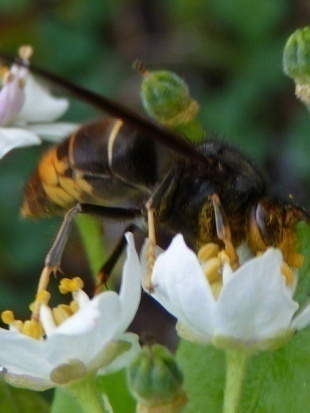 Les conférences sont présentées sous l’entière responsabilité des conférenciers.Tarifs et inscription : Inscription par WEEZEVENT en cliquant sur le lienhttps://my.weezevent.com/pollinisation-en-danger-role-des-abeilles-et-des-insectes-pour-la-preservationEtudiants : gratuitMembres de la SECF : 50 eurosNon Membres SECF : 70 euros Conférenciers, organisateurs : gratuitPrésidence : Jean-Pierre Dal PontComité scientifique : Présidente Brigitte Laquièze (Académie Agriculture), Eric Lelong (apiculteur, FNSEA-INTERAPI)Comité Organisation : Annie Marcincal, Philippe Girardon, Michel Royer.